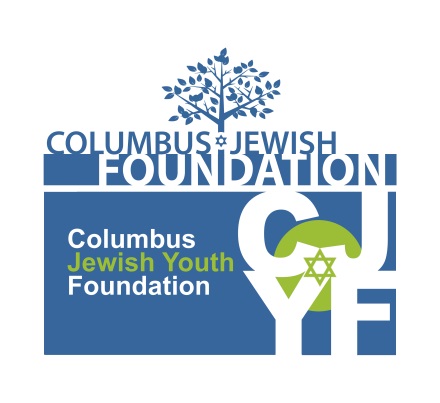 CJYF GRANTS HISTORY 2008-2016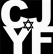 2016General Funding $5,000$1,000 Columbus Jewish Arts Center: Jewish Arts and Music Festival$2,000 LifeCare Alliance: IMPACT Safety On Your Own $2,000 OSU Hillel: Creating a Jewish Dorm ExperienceNeeds of Local Jewish Seniors $5,000$2,120 OSU Melton Center: Lecture Series at Creekside$2,880 Wexner Heritage Village: Refuah HaNefesh: Body, Mind, Soul Integrative Therapy2015Local Jewish Poverty $5,000$2,5oo Columbus Jewish Foundation: SCRIP for emergency temporary financial family needs$1,000 Jewish Family Services: Support for Survivors of Nazi Persecution$1,500 LifeCare Alliance: New Initiatives for the Kosher Food Program of Meals-on-Wheels2014Programs for People with Special Needs $5,000$2,ooo Jewish Federation of Columbus: Kesher Sundays Community Holiday Programming$1,080 Shalom House Inc.: Shalom House Shabbat$750 Chabad Friendship Circle: Gym & Dinner Night$1,170 Shalom House Inc. Koach Fund for Judaic Life and Learning - Special One Time Grant2013Youth: Jewish Identity or Israel Awareness $5,000$600 Columbus Jewish Day School: Feeds the Soul garden program$1,000 Jewish Federation of Columbus: PJ Library Shema Pillowcase Pajama Party$1,000 OSU Hillel: Ohio Loves Israel Annual Conference$2,400 Six-Synagogue Collaborative-Temple Israel: Israel Seminars High School Conference2012Enhanced Quality of Life $5,000$2,500 	Jewish Community Center of Columbus: Shabbat in a Box$1,000 Jewish Experience for Teens: Culture Clubs Jewish Outreach in the Schools program$1,100 OSU Hillel: PB&Jam Campus-wide sandwich program$400 Zusman Hospice of WHV: Love and Hugs Memory Bear Program2011Hunger $5,000$500 Hadassah Columbus: Birthday Wishes Program for JFS and Homeless Families Foundation$2,064 OSU Hillel: PB&Jam Campus-wide sandwich program$1,000 JCC of Columbus Senior Emergency Meal Program$1,436 LifeCare Alliance: Kosher Meals on Wheels2010Local Jewish Day School Education $8,000$4,000 Columbus Jewish Day School: Environmental Education Programs$4,000 Columbus Torah Academy: Kindergarten Tuition Assistance2009General Funding $11,359$3,000 	Columbus Jewish Federation: Camp Scholarship Program$2,484 OSU Hillel: Jr./Sr. Prom$2,875 Jewish Family Services: Healthy Dating Workshops$3,000 	Wexner Heritage Village: Creative Arts Program